Средняя группа «Б»Воспитатели: Кашаева Д.В.Цирихова Б.Н.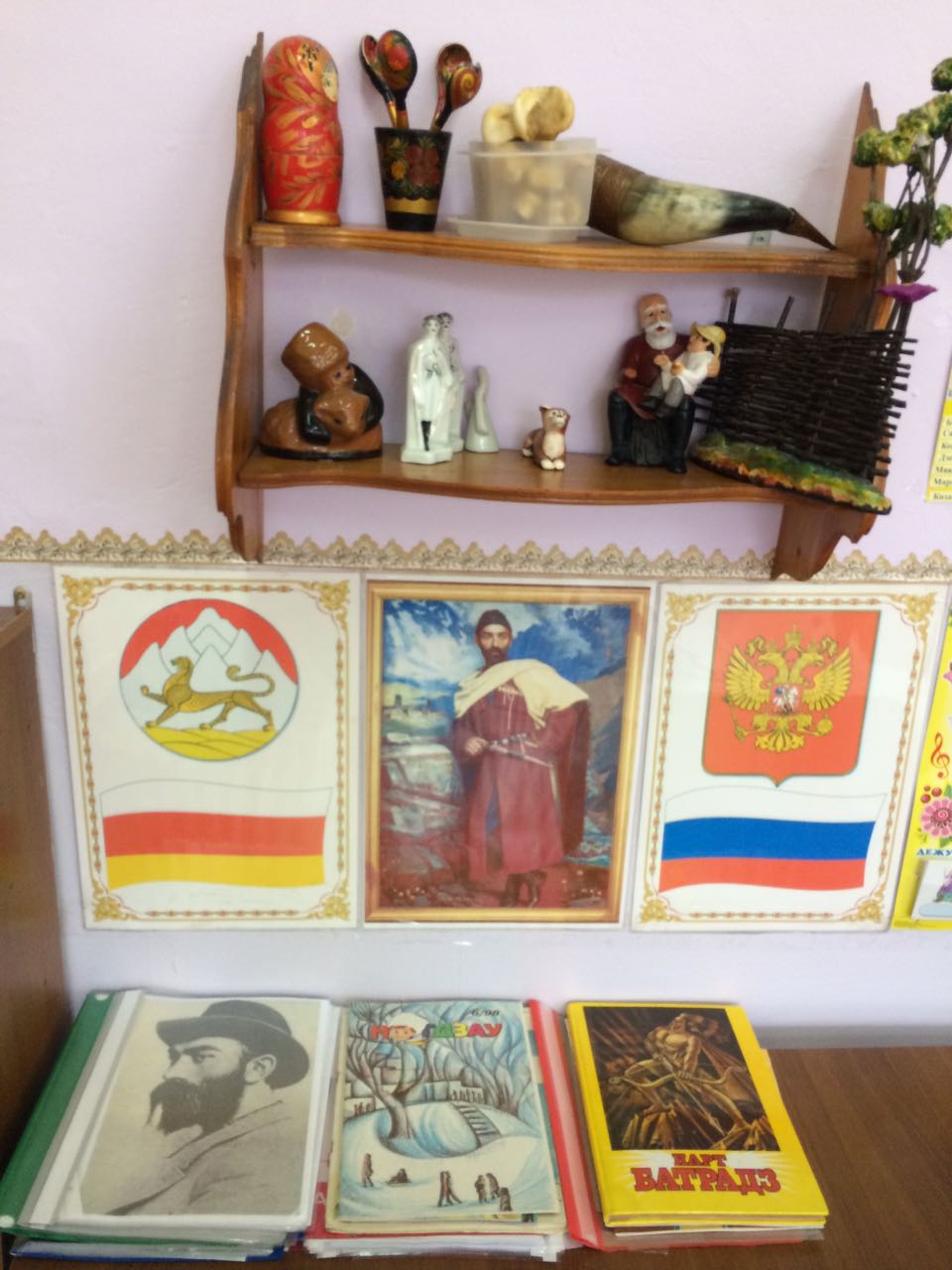 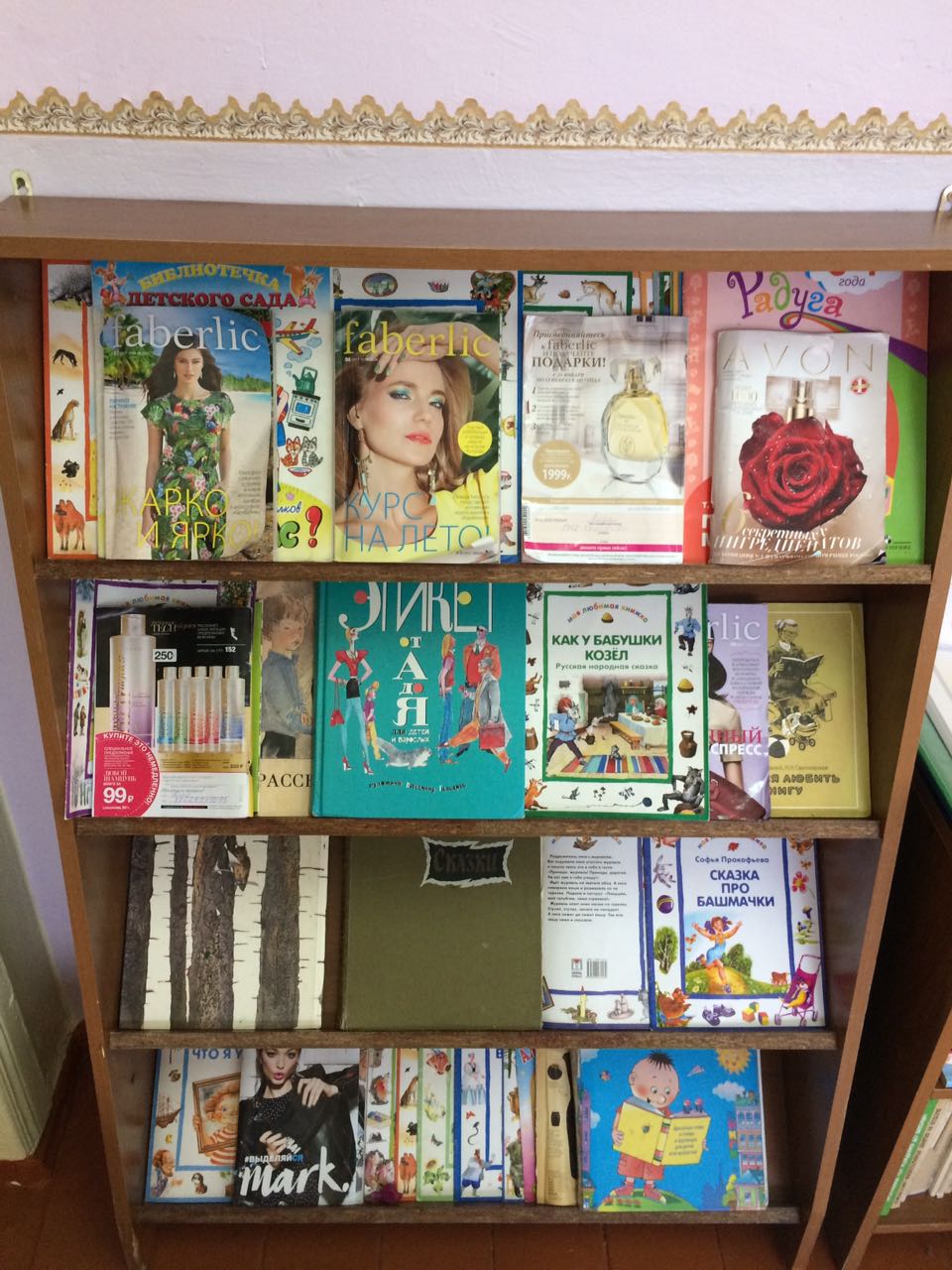 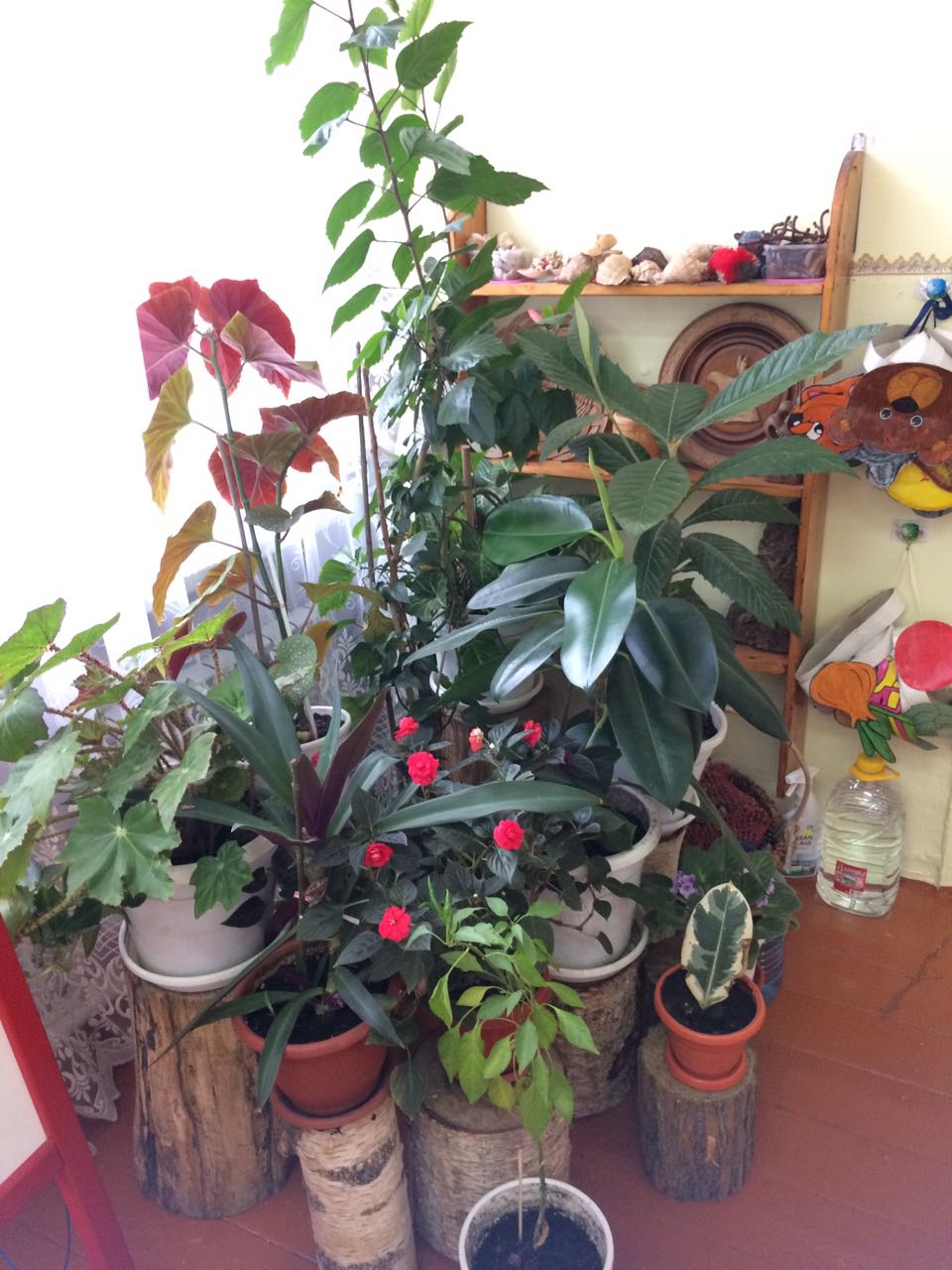 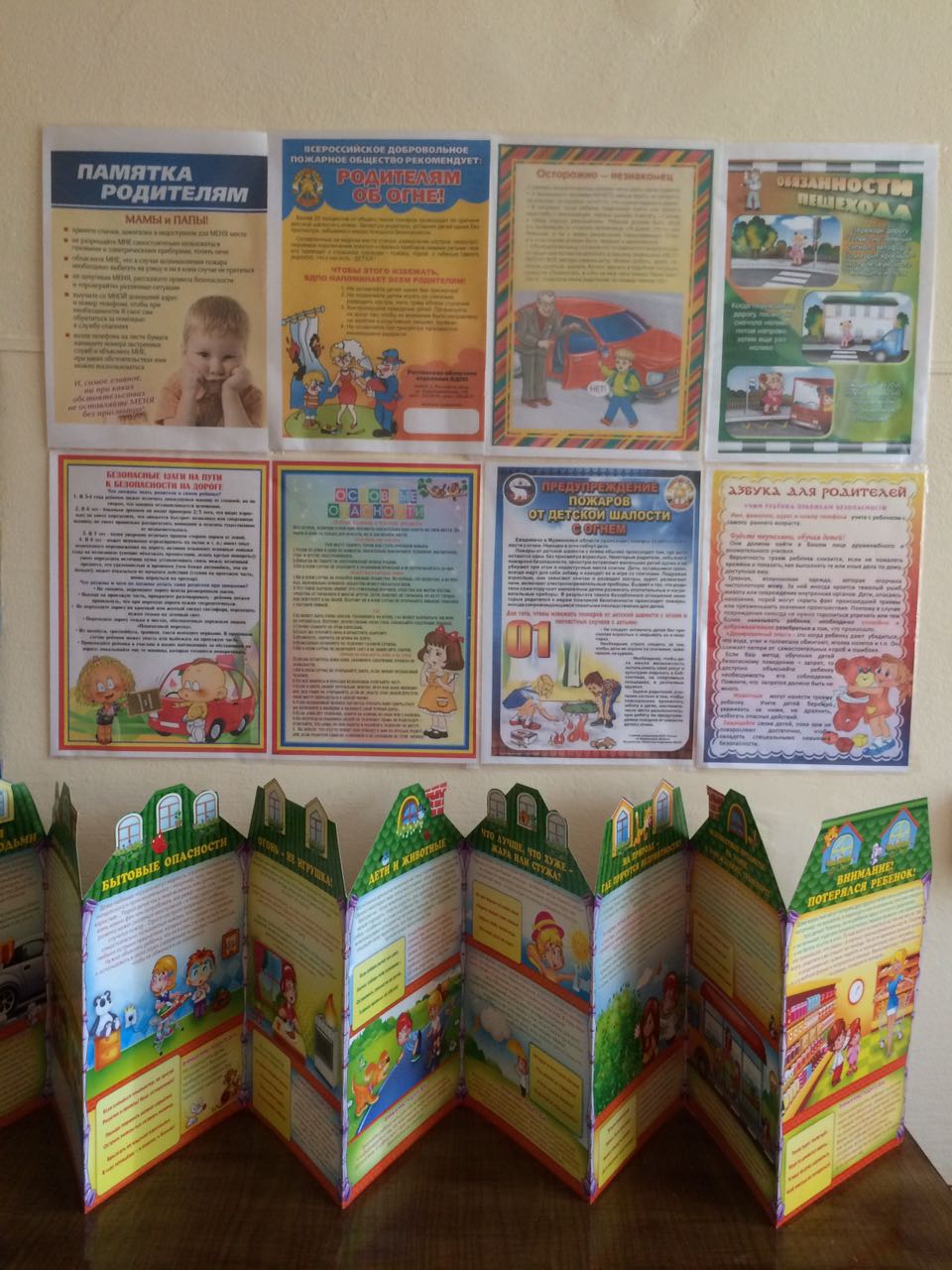 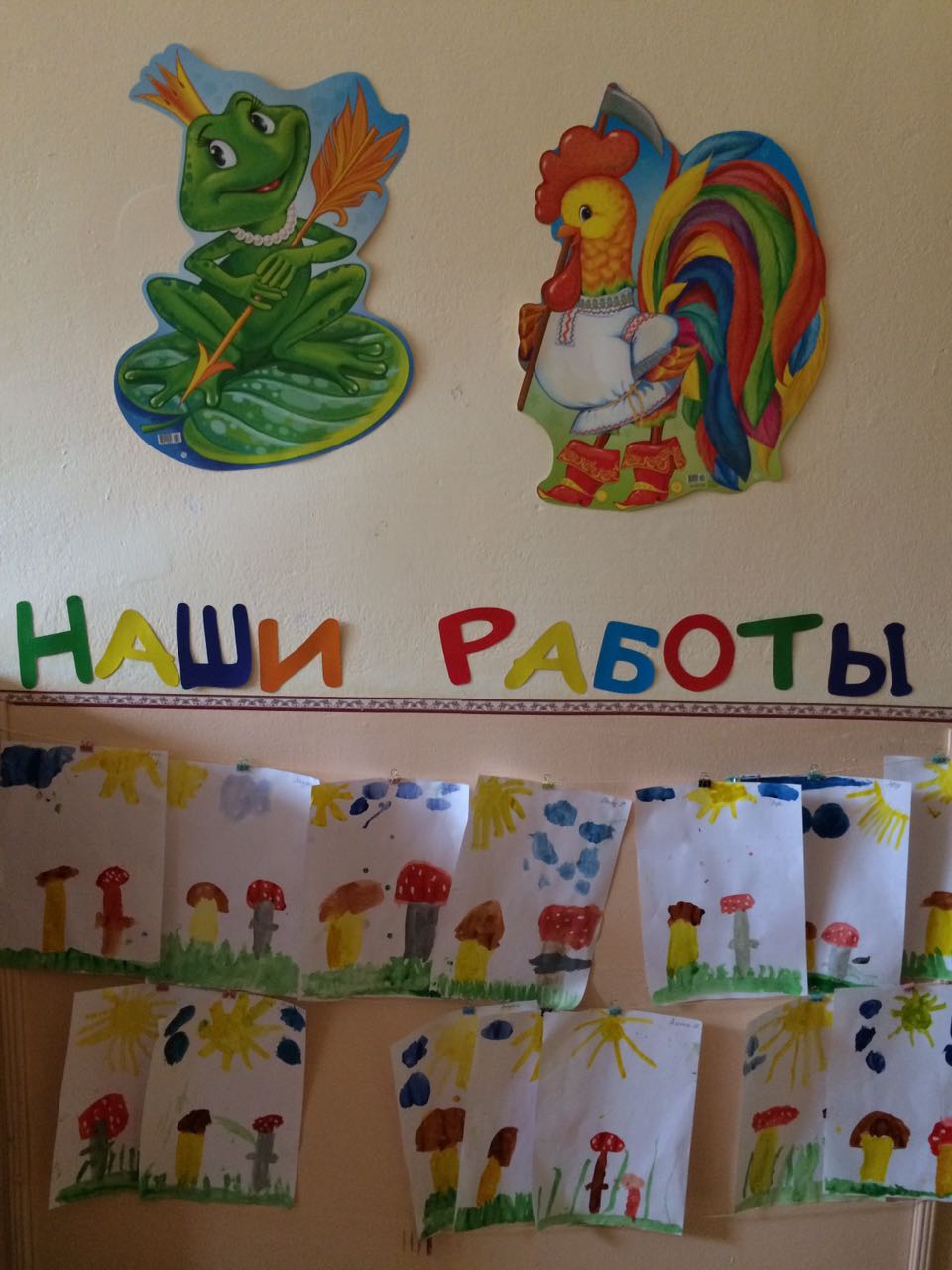 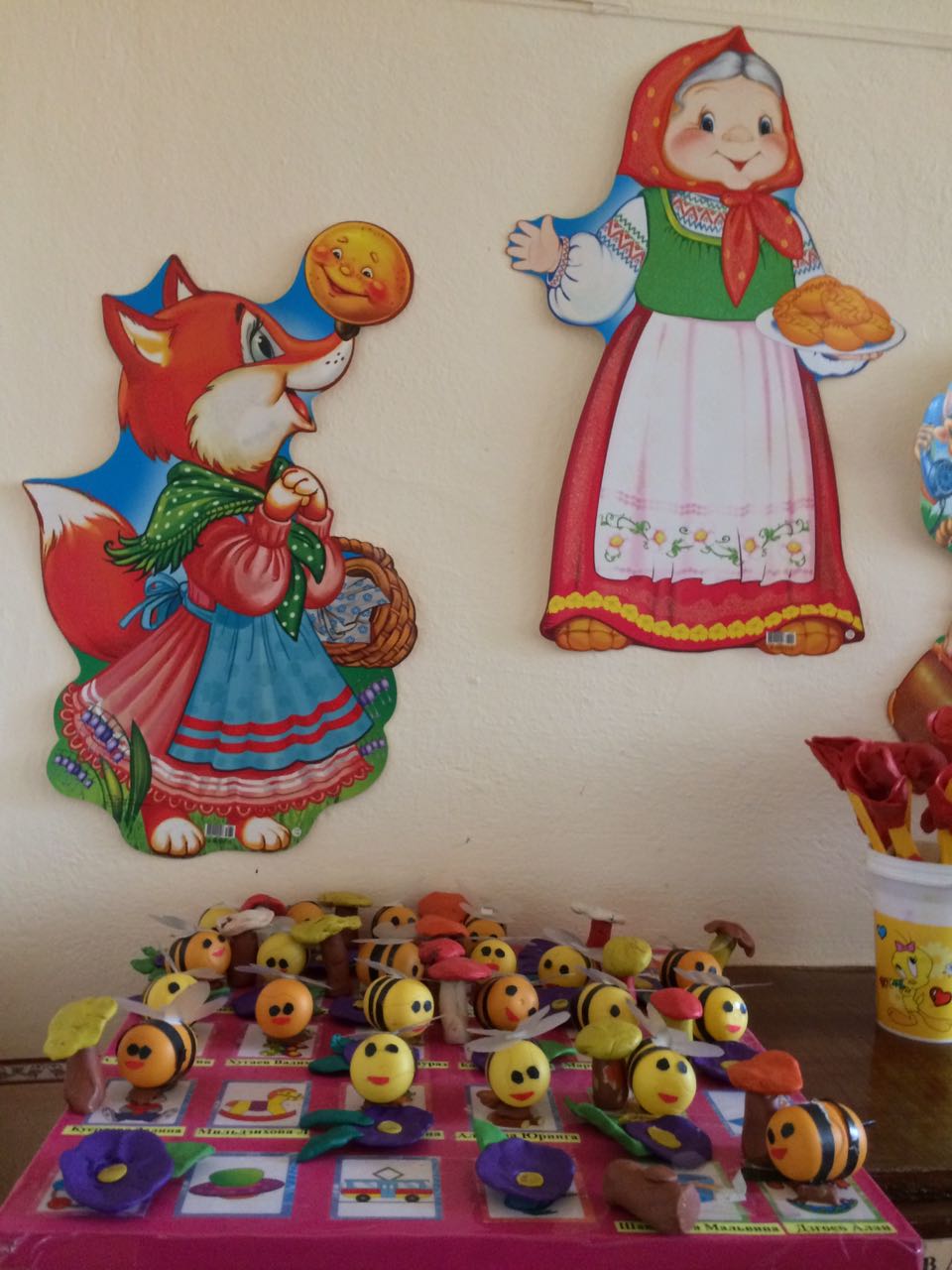 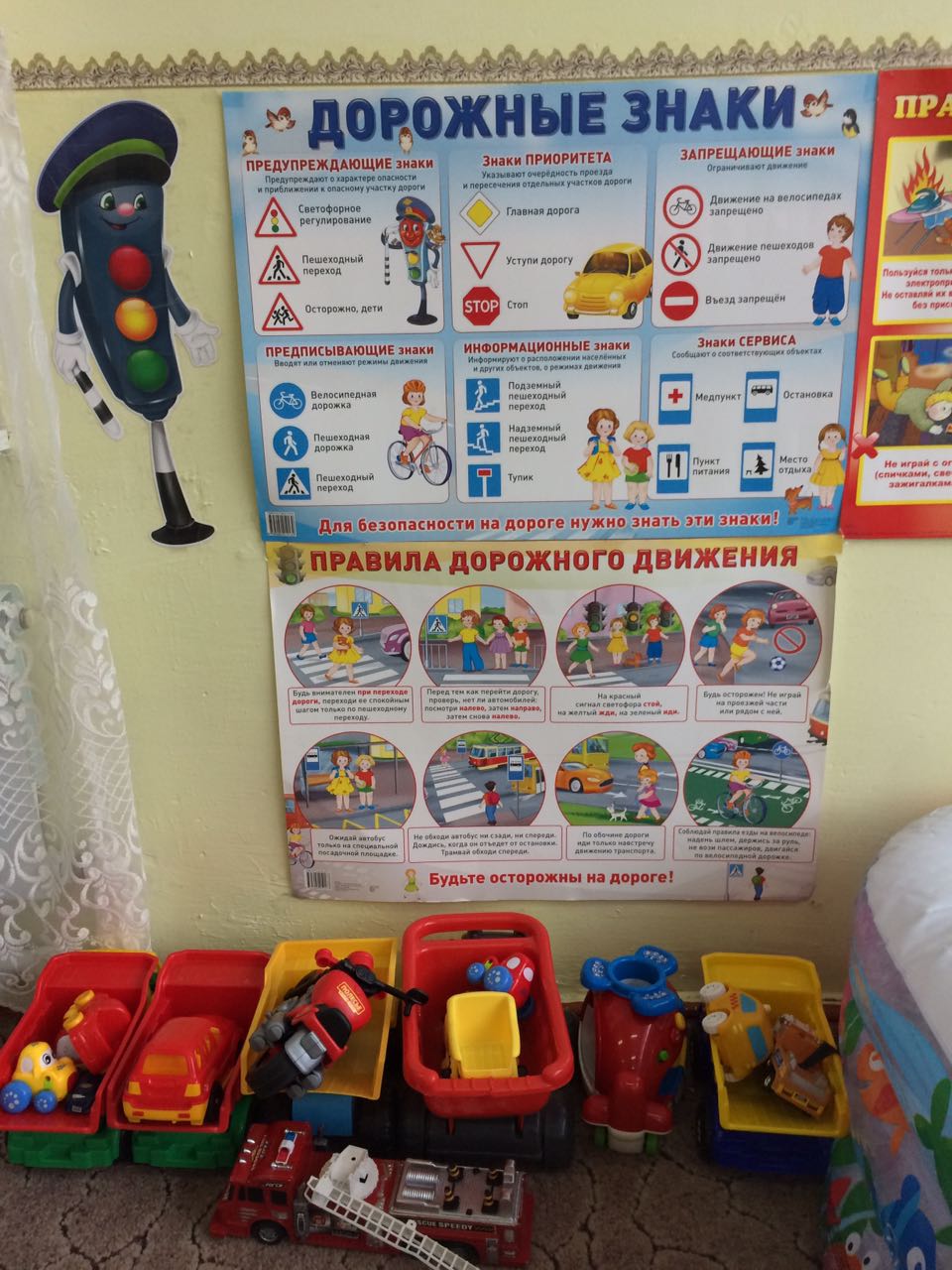 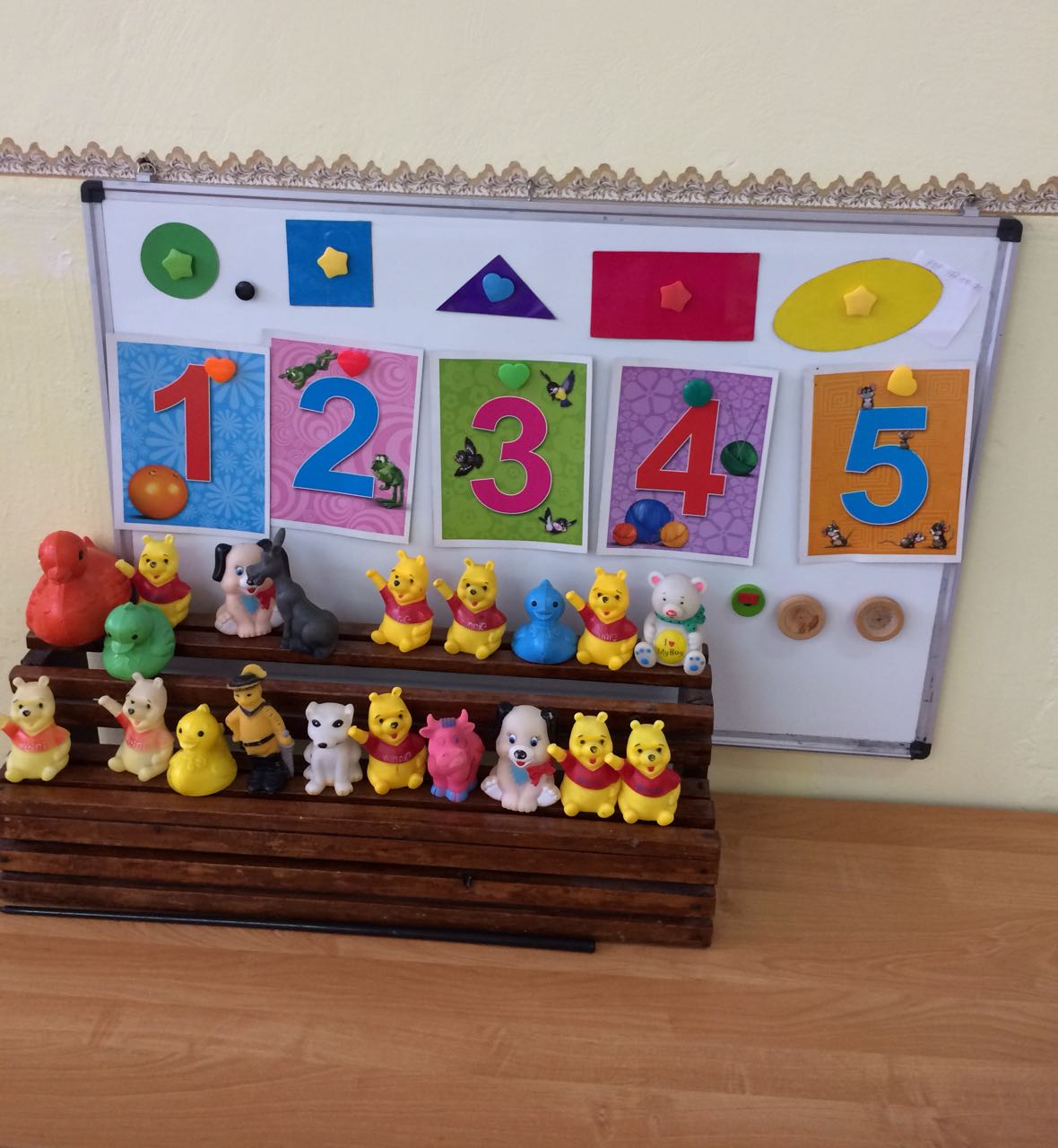 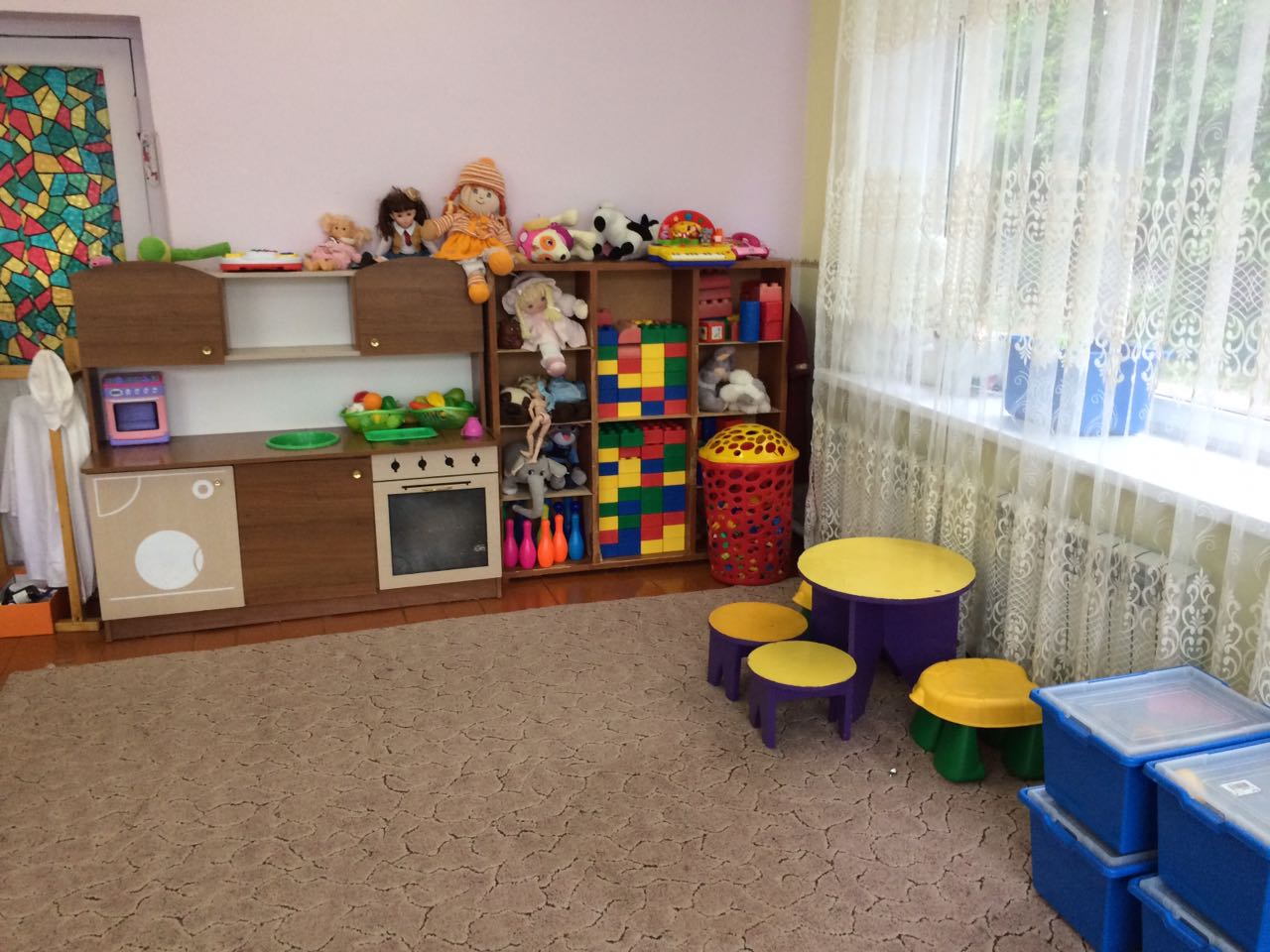 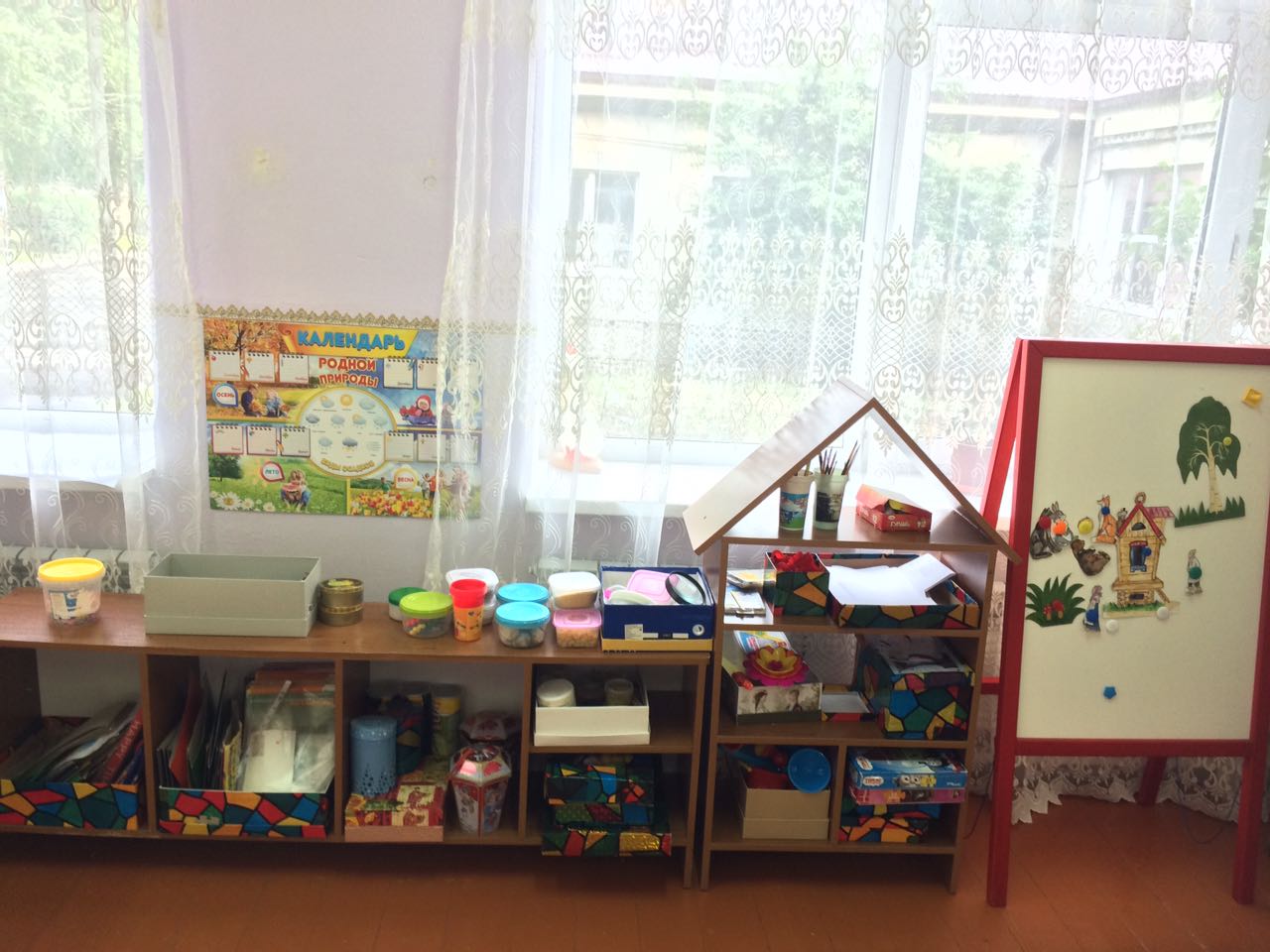 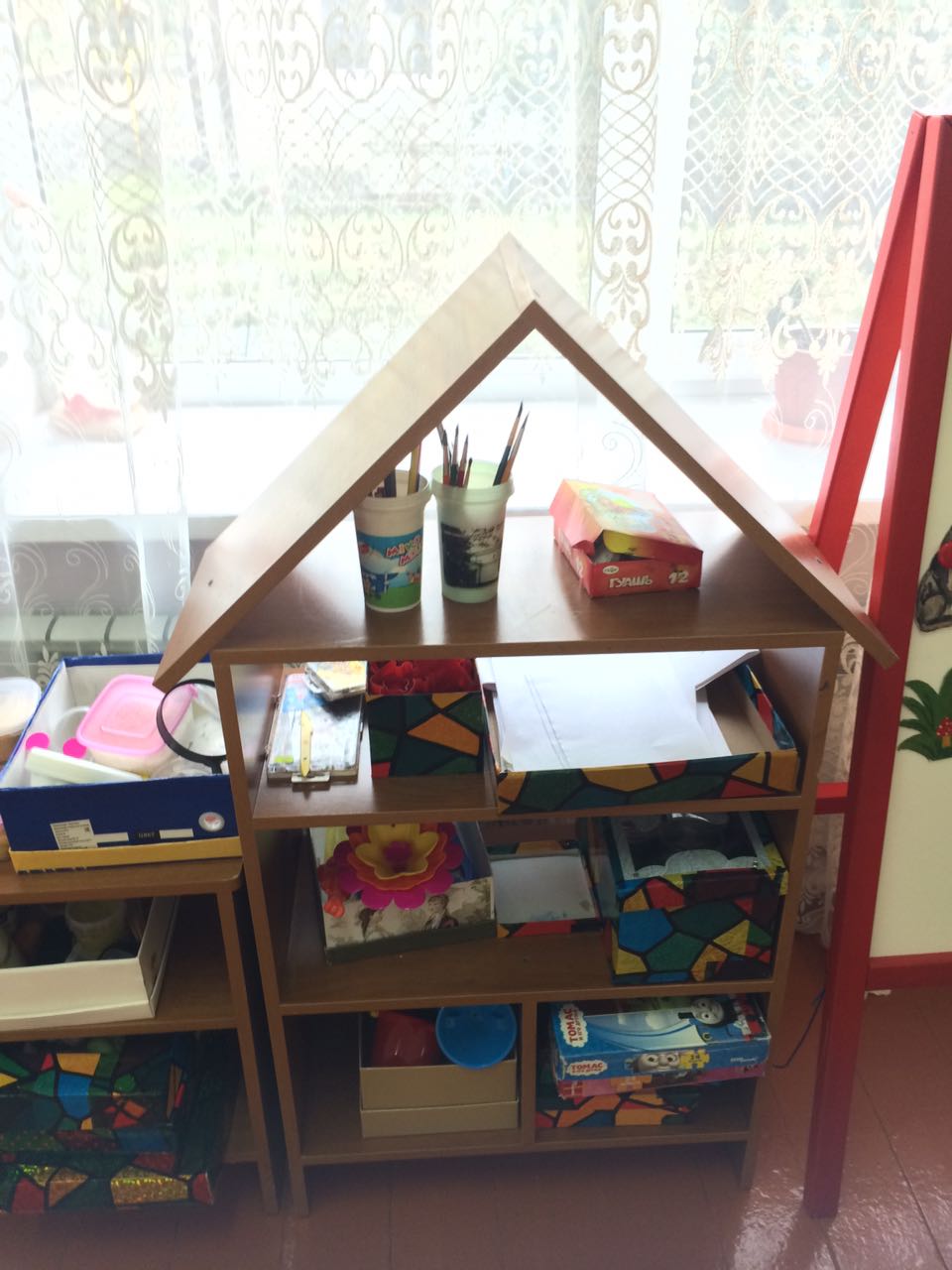 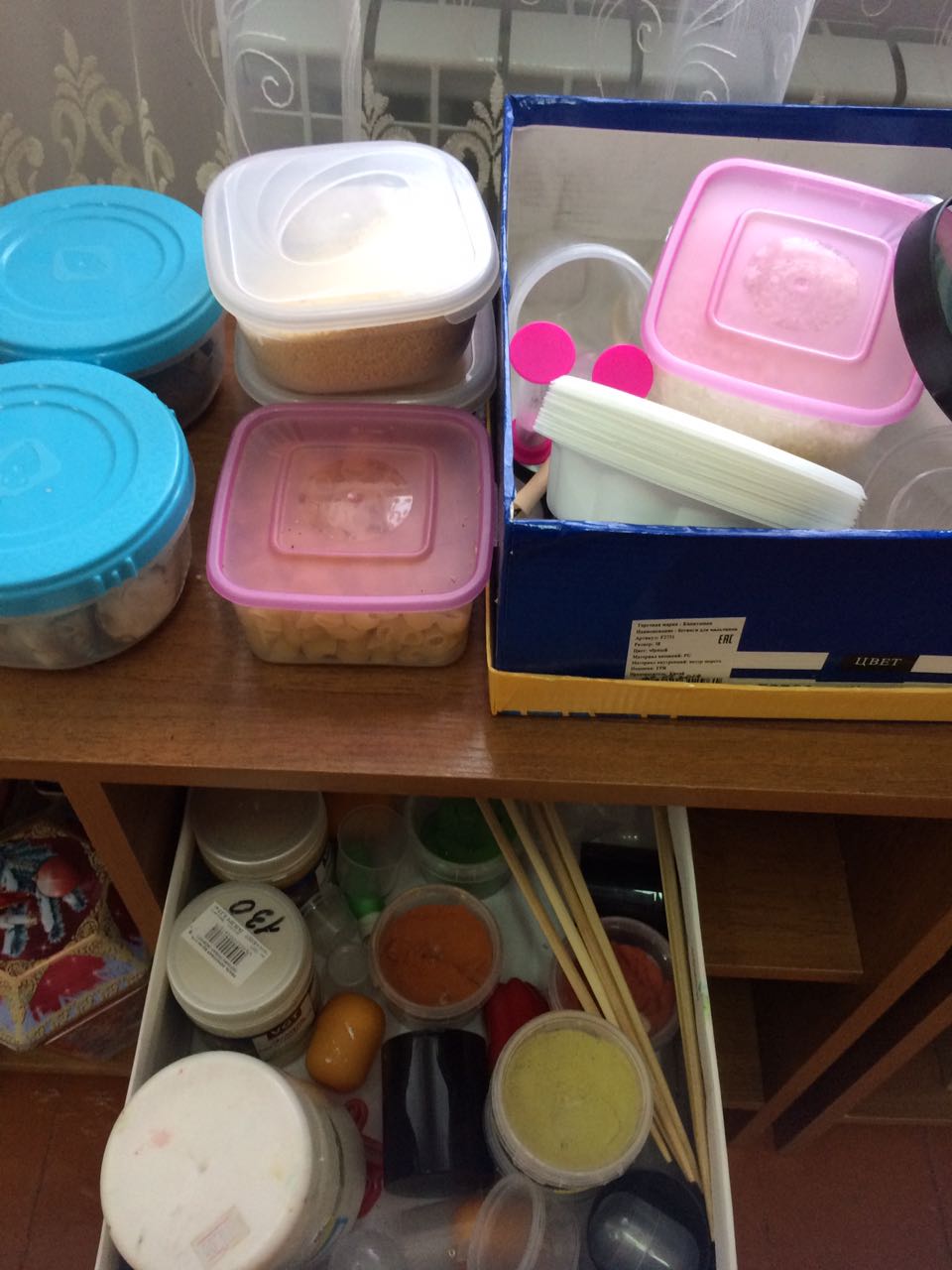 